Anexo IIIINFORME DEL/DE LA DIRECTOR/ATRABAJO FIN DE GRADOCurso 2_____/2_____DATOS PERSONALES DEL/DE LA ALUMNO/A Email: 				Teléfono:  Estudiante de_____ Curso de la Titulación de __________________TÍTULO DEL TRABAJO: DATOS DEL DIRECTOR/AINDIQUE SI DESEA OPTAR A LA EVALUACIÓN DE SU TFG POR PARTE DE UN TRIBUNAL, PONIENDO UNA X TRAS LA OPCIÓN ELEGIDA:SÍ			NO   CALIFICACIÓN DEL DIRECTOR/A (HASTA 7 PUNTOS SOBRE 10):  INFORME (a cumplimentar por el/la director/a del trabajo):Utilícense tantas páginas como sean necesariasCórdoba,          de                                                      de 2  __      __Firma del director/a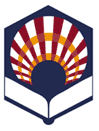 UNIVERSIDAD DE CÓRDOBAFACULTAD DE FILOSOFÍA Y LETRAS APELLIDOS Y NOMBRE:NOMBRE:DEPARTAMENTO:TELÉFONO: EMAIL:  